Fight against COVID-19Cleaning & Sanitizing of Quarantine Centre at Lakhanpur of District KathuaInitiative By Municipal Committee Lakhanpur,Department of Housing & Urban Development,UT of Jammu & KashmirCleaning & sanitizing of proposed Quarantine Centre (Bhagar Kabir College of Education) Near Railway Station proposed for quarantine of peoples coming from other states. The Lakhanpur is also known as the Gateway of Jammu & Kashmir.  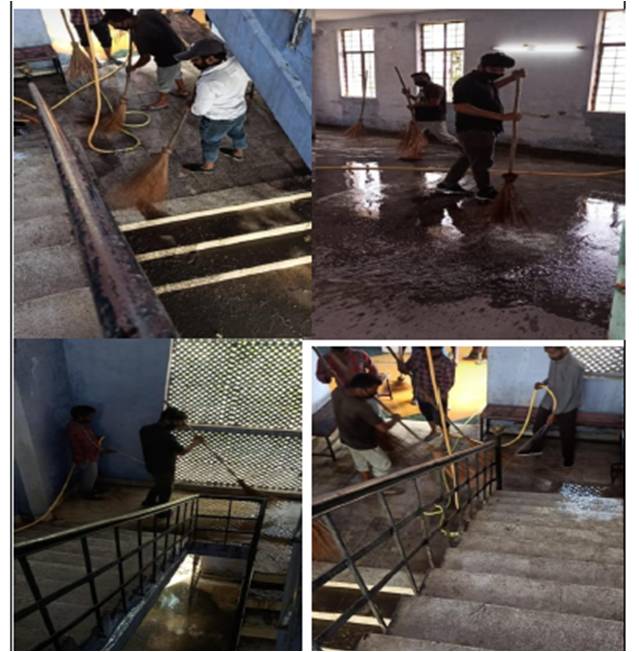 